Насонова Елена Юрьевна, учитель русского языка и литературы МАОУ СОШ № 28 г.ТомскаПредмет: русский языкКласс:  7 Тема: Социальная рекламаТехнология: Проектная задачаИнструкция для обучающихсяк проектной задаче «Социальная реклама»Приложение № 1Из истории возникновения и развития рекламыРеклама — термин происходит от латинского слова «reklamare» — «громко кричать» или «извещать». В Древней Греции и Риме объявления громко выкрикивались или зачитывались наПростейшие формы рекламы существовали ещё до нашей эры. Одним из первых дошедших до нашего времени рекламных обращений считается египетский папирус, в котором сообщалось о продаже раба. Его текст гласил: «Он прекрасно слышит обоими ушами, видит обоими глазами. Гарантирую его умеренность в пище, честность, покорность». Современные исследователи считают одним из древнейших рекламных текстов высеченную на камне надпись, найденную в развалинах древнейшего города Мемфиса: «Я, Рино с острова Крит, по воле богов толкую сновидения».В государствах Древнего мира распространёнными были надписи, нацарапанные или начертанные краской на стенах. У исследователей античности эти тексты именуются граффити ( от ит. «graffito» - нацарапанный).Первое печатное объявление датировано 1472 г. Текст был вывешен на двери одной из церквей в Лондоне и информировал прихожан о продаже молитвенника.Развитие рекламного дела в России относят к X - XI вв., когда русские купцы прибегали к разнообразным приёмам предложения своих товаров.Говоря о современном состоянии рекламной деятельности, следует отметить, что во многих странах созданы научно-исследовательские институты, где опытные специалисты, прежде всего психологи, разрабатывают теорию рекламного дела. Психологи заранее рассчитывают воздействие на прохожих, пассажиров, телезрителей каждой детали рекламы. Высоко ценятся юмор, афористичность текста. С появлением глобальной компьютерной сети Интернет возникла электронная реклама. Приложение № 2Приложение № 3Языковые средства, используемые в текстах рекламы1Приготовьтесь работать в группе. Вспомните правила групповой работы. Распределите роли.Приготовьтесь работать в группе. Вспомните правила групповой работы. Распределите роли.Фамилия, имяОрганизатор – тот, кто организует работу в группеОрганизатор – тот, кто организует работу в группеОформитель – тот, кто оформляет идеи, ответы, решения группыОформитель – тот, кто оформляет идеи, ответы, решения группыХранитель времени – тот, кто следит за временемХранитель времени – тот, кто следит за временемСпикер – тот, кто будет представлять продуктСпикер – тот, кто будет представлять продуктХудожник – тот, кто будет рисовать Художник – тот, кто будет рисовать 2Прочитайте текст и запишите, с какой целью социальная реклама используется в нашей жизни?
Объясните значение выделенных слов:Прочитайте текст и запишите, с какой целью социальная реклама используется в нашей жизни?
Объясните значение выделенных слов:Задумывались ли Вы когда-нибудь над тем, что делает нашу жизнь чище, лучше, добрее? Это, безусловно, ясная погода и стабильная зарплата, здоровая семья и хорошие новости, счастливые детские глаза и гордость за свою страну. Но как часто мы закрываем глаза на факторы, «портящие» нашу жизнь! Мы считаем обыденными явлениями грязь в подъездах, брошенных детей, аварии на дорогах... Как же можно привлечь внимание к этим проблемам, как заставить задуматься о «простых» вещах и изменить к ним свое отношение? Одним из таких средств является социальная реклама. Цель такой рекламы – изменить отношение людей к какой-либо жизненной проблеме, утвердить простые жизненные истины. Несколько лет назад популярной на телевидении была реклама, которая привлекала внимание к проблеме одиноких стариков. Многие помнят эту рекламу благодаря слогану: «Позвоните родителям!»3Можно ли назвать эту рекламу социальной? Докажите.______________________________________________________________________________________________________________________________________________________________________________________________________________________________________________________Можно ли назвать эту рекламу социальной? Докажите.______________________________________________________________________________________________________________________________________________________________________________________________________________________________________________________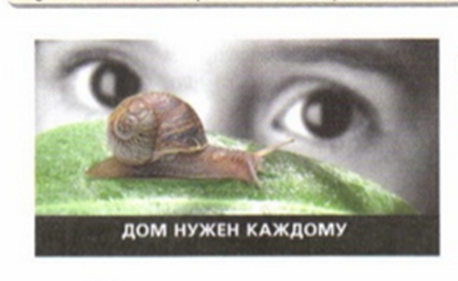 4Рассмотрите примеры социальной рекламы в Приложении № 2. Какие выразительные средства языка и живописи используют авторы социальной рекламы. Заполните таблицу. Используйте при этом Приложение № 3.Рассмотрите примеры социальной рекламы в Приложении № 2. Какие выразительные средства языка и живописи используют авторы социальной рекламы. Заполните таблицу. Используйте при этом Приложение № 3.Рассмотрите примеры социальной рекламы в Приложении № 2. Какие выразительные средства языка и живописи используют авторы социальной рекламы. Заполните таблицу. Используйте при этом Приложение № 3.4Выразительные средства языкаВыразительные средства языкаВыразительные средства живописи41.________________________________________2.________________________________________3.________________________________________4.________________________________________5.____________________________________________________________________________________________________________________________________________________________________________________________________________1.________________________________________2.________________________________________3.________________________________________4.________________________________________5.______________________________________________________________________________________________________________________________________________________________________________________________________________________________________________________________________________________________________________________________________________________________________________________________________________________________________________________________________________________________________________________________________________5Рассмотрите социальную рекламу. К чему она призывает? Сформулируйте и запишите этот призыв._____________________________________________________________________________________________________________________________________________________________________________________________________________Рассмотрите социальную рекламу. К чему она призывает? Сформулируйте и запишите этот призыв._____________________________________________________________________________________________________________________________________________________________________________________________________________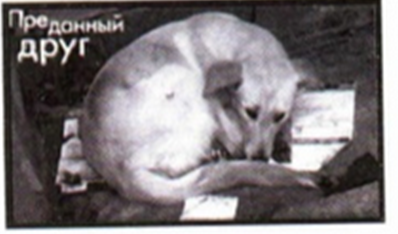 5В каком значении употреблено слово ПРЕДАННЫЙ на этом плакате? Можно ли сказать, что в качестве слогана использован КАЛАМБУР? Докажите это, используя Приложение № 3.__________________________________________________________________________________________________________________________________________________________________________________________________________________________________________________________________________________________________________________________________________________________________________________________________________________________________________________________________________________________В каком значении употреблено слово ПРЕДАННЫЙ на этом плакате? Можно ли сказать, что в качестве слогана использован КАЛАМБУР? Докажите это, используя Приложение № 3.__________________________________________________________________________________________________________________________________________________________________________________________________________________________________________________________________________________________________________________________________________________________________________________________________________________________________________________________________________________________В каком значении употреблено слово ПРЕДАННЫЙ на этом плакате? Можно ли сказать, что в качестве слогана использован КАЛАМБУР? Докажите это, используя Приложение № 3.__________________________________________________________________________________________________________________________________________________________________________________________________________________________________________________________________________________________________________________________________________________________________________________________________________________________________________________________________________________________6Рассмотрите социальные плакаты. Почему в них использованы обращения? Что изменится в слоганах, если эти обращения убрать? Сделайте вывод.________________________________________________________________________________________________________________________________________________________________________________________________________________________________________________________________________________________________________________________________________________________________________________________________________________________________________________________________________________________________Рассмотрите социальные плакаты. Почему в них использованы обращения? Что изменится в слоганах, если эти обращения убрать? Сделайте вывод.________________________________________________________________________________________________________________________________________________________________________________________________________________________________________________________________________________________________________________________________________________________________________________________________________________________________________________________________________________________________Рассмотрите социальные плакаты. Почему в них использованы обращения? Что изменится в слоганах, если эти обращения убрать? Сделайте вывод.________________________________________________________________________________________________________________________________________________________________________________________________________________________________________________________________________________________________________________________________________________________________________________________________________________________________________________________________________________________________7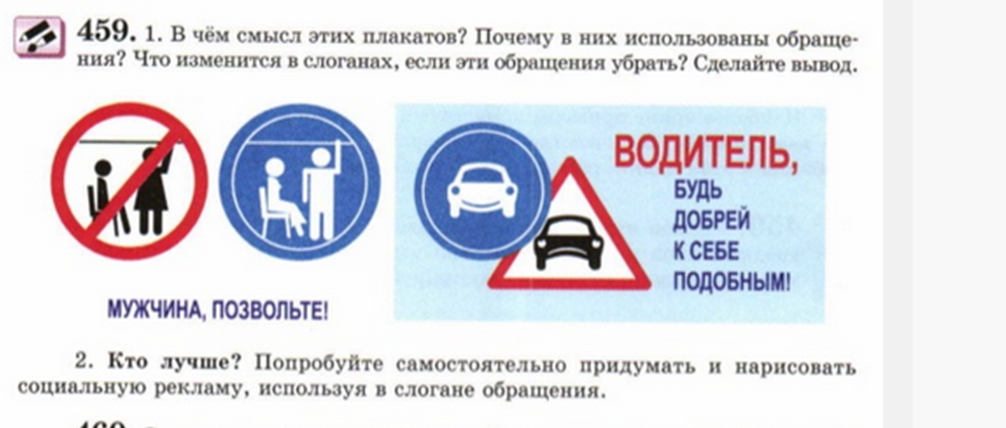 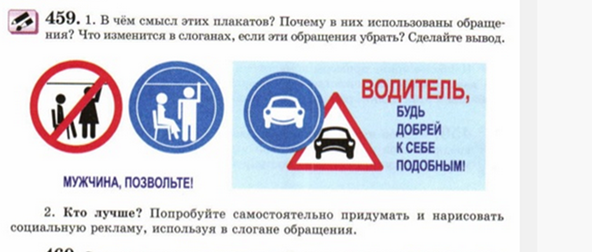 8В современной рекламе широко используются слоганы. Их основное назначение – сжато, четко сформулировать рекламную идею. Прочитайте образцы слоганов. Выберете два из них и объясните рекламную идею, как вы ее поняли.В современной рекламе широко используются слоганы. Их основное назначение – сжато, четко сформулировать рекламную идею. Прочитайте образцы слоганов. Выберете два из них и объясните рекламную идею, как вы ее поняли.В современной рекламе широко используются слоганы. Их основное назначение – сжато, четко сформулировать рекламную идею. Прочитайте образцы слоганов. Выберете два из них и объясните рекламную идею, как вы ее поняли.Реклама (слоган)                                                                Какой товар рекламируетРеклама (слоган)                                                                Какой товар рекламируетРеклама (слоган)                                                                Какой товар рекламирует1Раскусим крепкий орешек!Щипцы для ореховЩипцы для орехов2Пора брать кассу!Кассовые аппаратыКассовые аппараты3Утри нос насморку!Лекарственные препараты от простудыЛекарственные препараты от простуды4У нас не заржавеет!Антикоррозийные покрытияАнтикоррозийные покрытия5Чистая победа в холодной воде!Стиральный порошокСтиральный порошокслоганРекламная идеяРекламная идея9Рассмотрите социальную рекламу и запишите, в чем своеобразие слогана в социальной рекламе.____________________________________________________________________________________________________________________________________________________________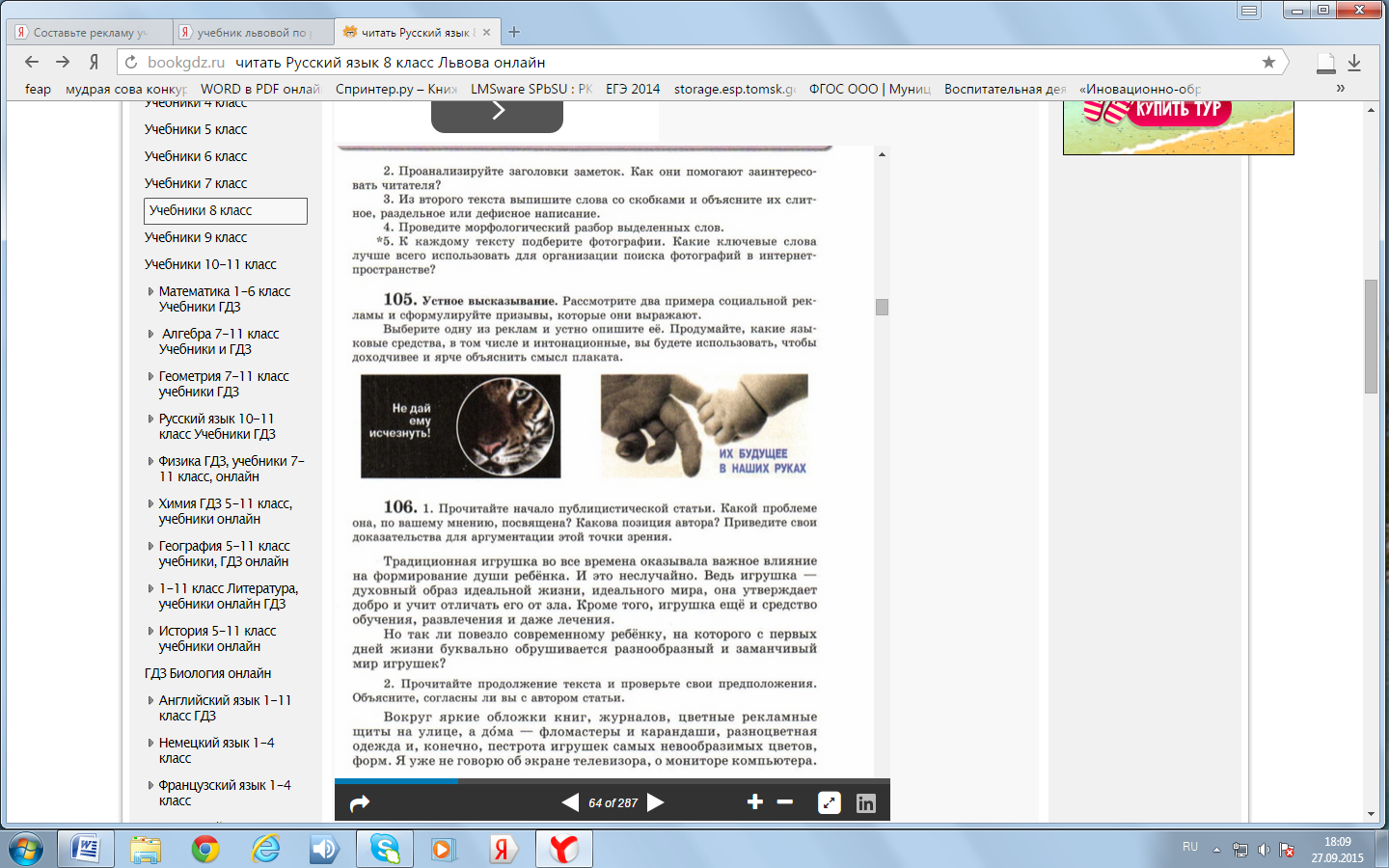 10Прочитайте текст и рассмотрите пример социальной рекламы. Прочитайте текст и рассмотрите пример социальной рекламы. Прочитайте текст и рассмотрите пример социальной рекламы. 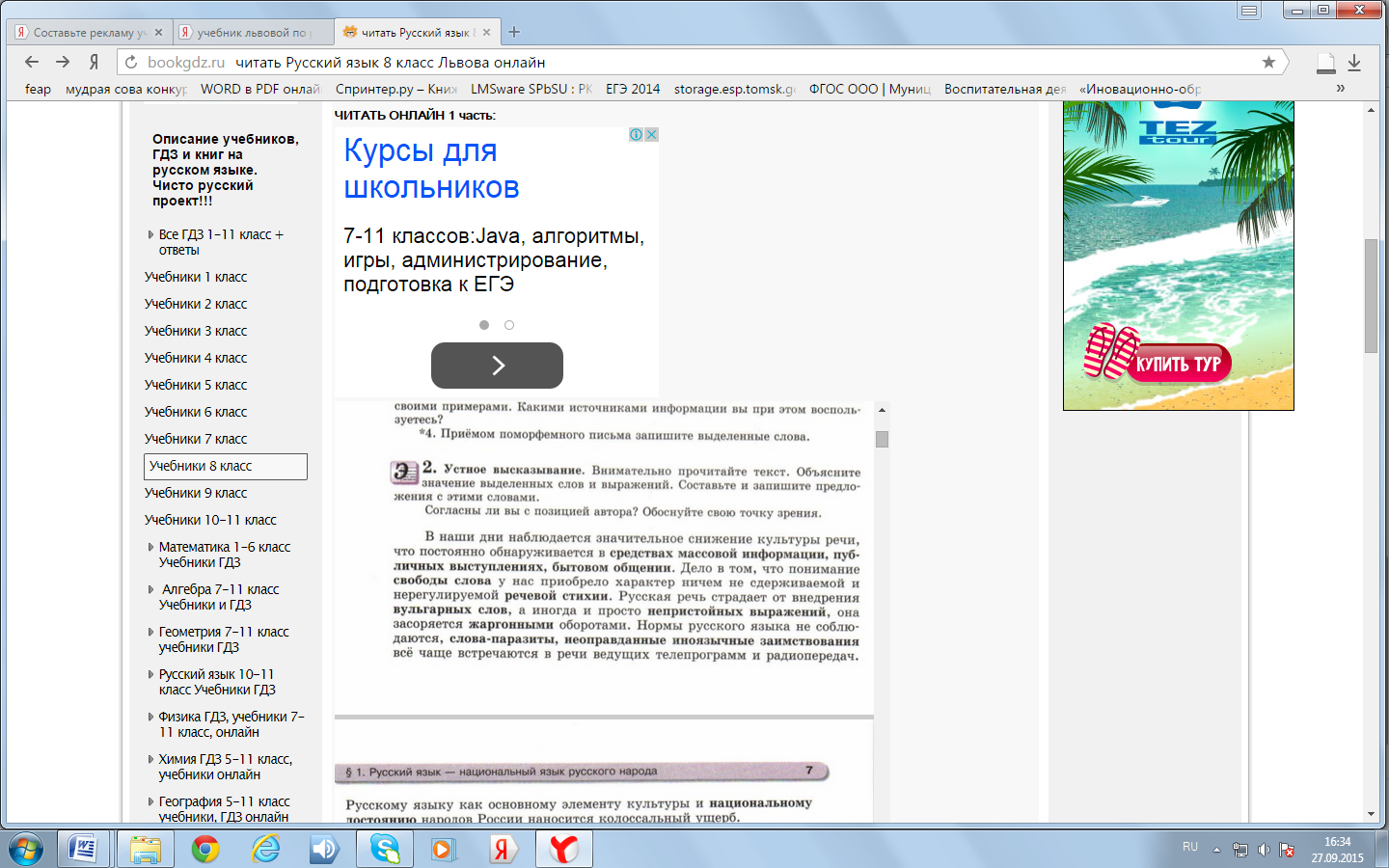 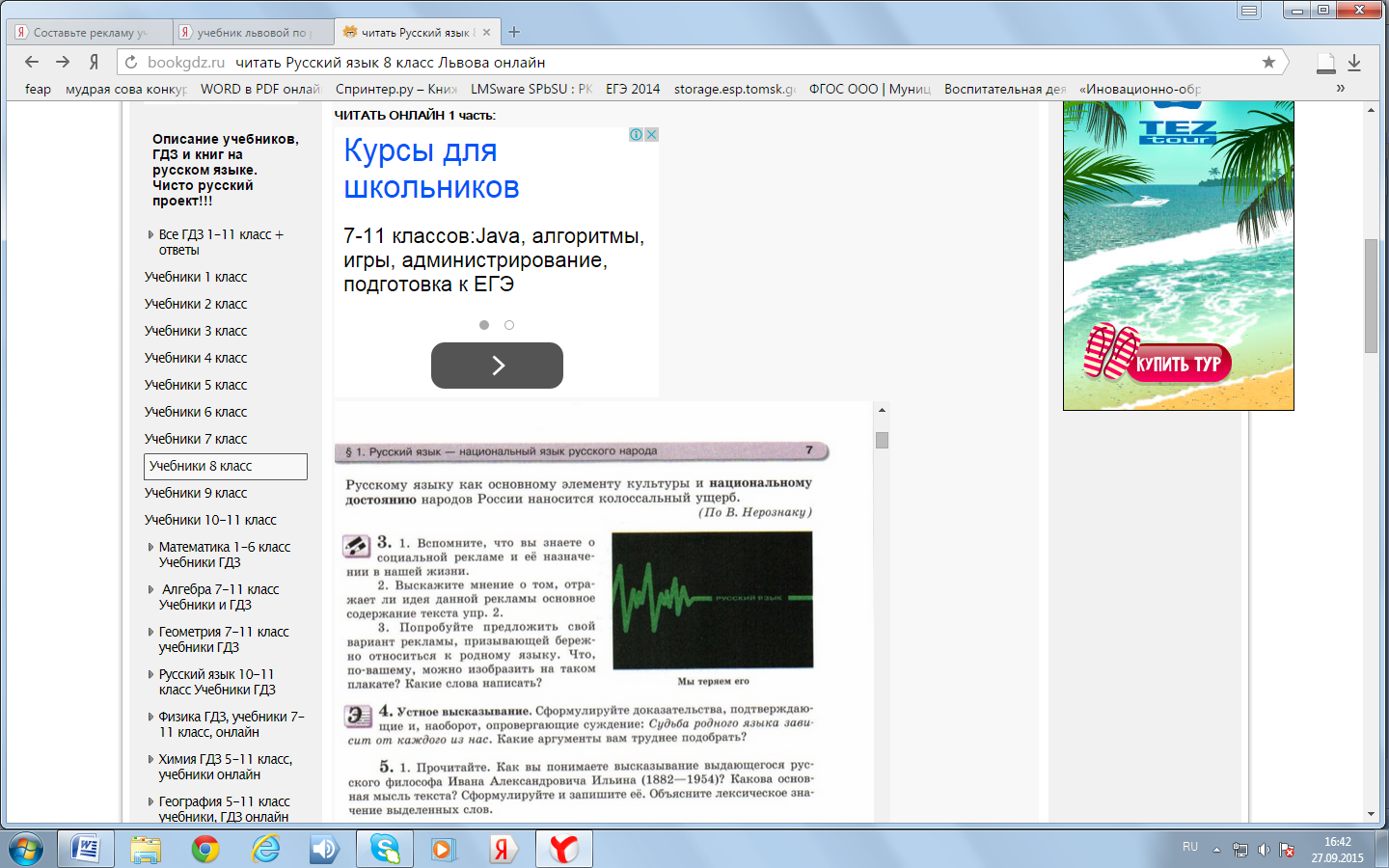 Отражает ли реклама основную идею текста?11Попробуйте предложить свой вариант социальной рекламы , призывающий бережно относиться к родному языку. Что можно изобразить на таком плакате, какие слова написать?1. Сформулируйте для себя рекламную идею.2.Что вы изобразите на плакате, какие цвета используете при этом?3. Придумайте слоган. Подумайте, какие языковые средства, в том числе интонационные, вы будете использовать, чтобы доходчивее и ярче объяснить смысл плаката.Попробуйте предложить свой вариант социальной рекламы , призывающий бережно относиться к родному языку. Что можно изобразить на таком плакате, какие слова написать?1. Сформулируйте для себя рекламную идею.2.Что вы изобразите на плакате, какие цвета используете при этом?3. Придумайте слоган. Подумайте, какие языковые средства, в том числе интонационные, вы будете использовать, чтобы доходчивее и ярче объяснить смысл плаката.Попробуйте предложить свой вариант социальной рекламы , призывающий бережно относиться к родному языку. Что можно изобразить на таком плакате, какие слова написать?1. Сформулируйте для себя рекламную идею.2.Что вы изобразите на плакате, какие цвета используете при этом?3. Придумайте слоган. Подумайте, какие языковые средства, в том числе интонационные, вы будете использовать, чтобы доходчивее и ярче объяснить смысл плаката.12Подготовьте представление плаката. Будьте готовы ответить на вопросы.Подготовьте представление плаката. Будьте готовы ответить на вопросы.Подготовьте представление плаката. Будьте готовы ответить на вопросы.13Оцените работу своей группы: заполните таблицу, используя знаки «+» и «–».Оцените работу своей группы: заполните таблицу, используя знаки «+» и «–».Оцените работу своей группы: заполните таблицу, используя знаки «+» и «–».УЧЕНИКАктивно работал в группе над заданиямиВыдвигал идеиУчаствовал в обсуждении рекламных текстовУчаствовал в создании и оформлении плаката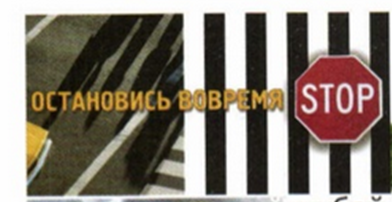 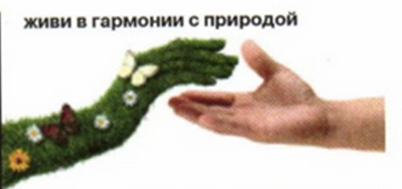 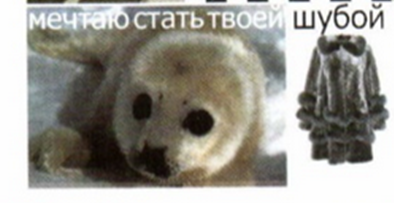 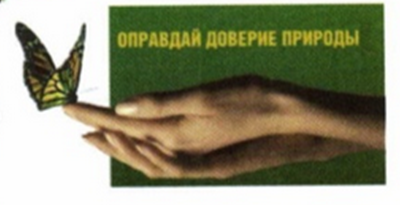 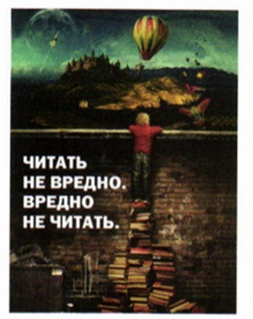 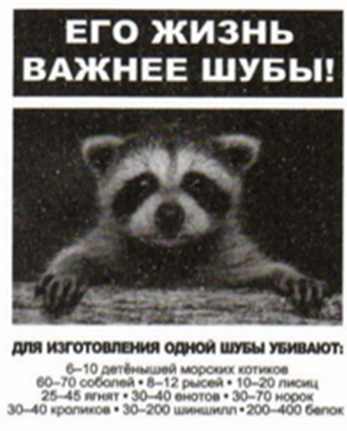 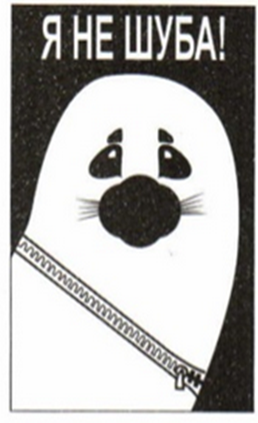 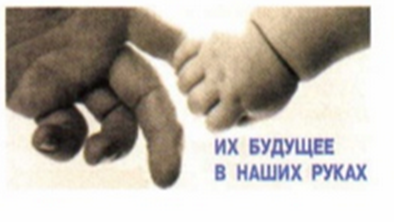 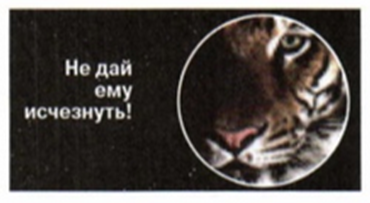 №Языковые средстваПримеры1Каламбур – высказывание, основанное на одновременной реализации в лове прямого и переносного значенияPantin PRO-V –Блеск и сила ваших волос. Блестящий Результат!2Игра слов как результат нарушения норм орфографии«Все ВАЗможно!»3Окказионализмы – новые слова, отсутствующие в системе языка.«Не тормози! Сникерсни!»4Персонификация – перенесение на неживой предмет свойств или функций живого лица«TEFAL заботится о вас» (о бытовой технике)5Дефразеологизация – семантический распад фразеологизм, использование его компонентов в прямом значении, при этом ассоциативная связь свободного сочетания с фразеологизмом остается«Когда простуда берет за горло» (реклама леденцов «Strepsils» – антибактериального средства от боли в горле). Существительное «горло» употребляется здесь и в своем прямом значении , и во фразеологически связанном.6Употребление формы, которые побуждают потребителя рекламы к действию«Открой для себя мир Крымского побережья!» реклама туристического бюро7Глаголы с частицей НЕ-Почему бы вам не зайти к нам в магазин?8Переосмысление пословиц и поговорокЧитать не вредно – вредно не читать!9Восклицательное предложениеСвет вашему дому!10Риторический вопросХочешь испытать райское наслаждение?